Vicaría para NiñosArzobispado de Buenos Aireswww.vicarianiños.org.ar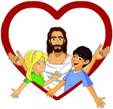 Ascensión del SeñorCiclo A“¡A MISIONAR!”PRIMERA LECTURALo vieron elevarseLectura de los Hechos de los apóstoles     1, 1-11     En mi primer Libro, querido Teófilo, me referí a todo lo que hizo y enseñó Jesús, desde el comienzo, hasta el día en que subió al cielo, después de haber dado, por medio del Espíritu Santo, sus últimas instrucciones a los Apóstoles que había elegido.      Después de su Pasión, Jesús se manifestó a ellos dándoles numerosas pruebas de que vivía, y durante cuarenta días se le apareció y les habló del Reino de Dios.      En una ocasión, mientras estaba comiendo con ellos, les recomendó que no se alejaran de Jerusalén y esperaran la promesa del Padre: «La promesa, les dijo, que yo les he anunciado. Porque Juan bautizó con agua, pero ustedes serán bautizados en el Espíritu Santo, dentro de pocos días.»      Los que estaban reunidos le preguntaron: «Señor, ¿es ahora cuando vas a restaurar el reino de Israel?»      El les respondió: «No les corresponde a ustedes conocer el tiempo y el momento que el Padre ha establecido con su propia autoridad. Pero recibirán la fuerza del Espíritu Santo que descenderá sobre ustedes, y serán mis testigos en Jerusalén, en toda Judea y Samaría, y hasta los confines de la tierra.»      Dicho esto, los Apóstoles lo vieron elevarse, y una nube lo ocultó de la vista de ellos. Como permanecían con la mirada puesta en el cielo mientras Jesús subía, se les aparecieron dos hombres vestidos de blanco, que les dijeron: «Hombres de Galilea, ¿por qué siguen mirando al cielo? Este Jesús que les ha sido quitado y fue elevado al cielo, vendrá de la misma manera que lo han visto partir.»     Palabra de Dios.SALMO		 Sal 46, 2-3. 6-9
R. El Señor asciende entre aclamaciones.
O bien:Aleluia.Aplaudan, todos los pueblos, 
aclamen al Señor con gritos de alegría;
porque el Señor, el Altísimo, es temible, 
es el soberano de toda la tierra. R.

El Señor asciende entre aclamaciones, 
asciende al sonido de trompetas. 
Canten, canten a nuestro Dios, 
canten, canten a nuestro Rey. R.

El Señor es el Rey de toda la tierra, 
cántenle un hermoso himno. 
El Señor reina sobre las naciones 
el Señor se sienta en su trono sagrado. R.ALELUIA    Mt 28, 19a. 20bAleluia.
Dice el Señor:
Vayan, y hagan que todos los pueblos sean mis discípulos.
Yo estaré siempre con ustedes hasta el fin del mundo. 
Aleluia.EVANGELIOMientras los bendecía, fue llevado al cielo+ Evangelio de nuestro Señor Jesucristo según san Mateo         28, 16-20     Después de la resurrección del Señor, los once discípulos fueron a Galilea, a la montaña donde Jesús los había citado. Al verlo, se postraron delante de Él; sin embargo, algunos todavía dudaron.     Acercándose, Jesús les dijo: «Yo he recibido todo poder en el cielo y en la tierra. Vayan, y hagan que todos los pueblos sean mis discípulos, bautizándolos en el nombre del Padre y del Hijo y del Espíritu Santo, y enseñándoles a cumplir todo lo que yo les he mandado. Y yo estaré siempre con ustedes hasta el fin del mundo.»       Palabra del Señor.APORTES PARA LA CELEBRACIÓN“¡A MISIONAR!”RECURSOOpción 1: Armar una imagen de Jesús liviana, y con hilos de tanza, representar el momento de la Ascensión del Señor. Acompañar este momento con un relato de la Ascensión y música.Opción 2: Globos inflados con helio. Al concluir la misa soltar los globos al cielo con intenciones o con una frase que diga “Paz para todas las personas del mundo”.Opción 3: Dramatización “EL BAÚL DEL TIEMPO”Opción 4: Explicar el Evangelio Opción 3: Dramatización “EL BAÚL DEL TIEMPO”Indicaciones y materialesDos animadores vestidos de exploradores, una carta y un baúl del tiempo con objetos: vela, biblia, cruz, agua en un recipiente, pan, etc.Idea generalLa idea es que Jesús que asciende al cielo, nos deja la tarea de misionar, haciéndolo presente de diferentes maneras.DramatizaciónImprovisar un diálogo en el que aparezcan los exploradores que realizan un hallazgo arqueológico en Tierra Santa. Descubren un baúl del tiempo, con una carta y varios objetos.Carta de los Apóstoles                                     Año 34 d.C.Para los futuros misioneros:¡Qué alegría que lean esta carta! Quienes escribimos somos los apóstoles. Hace un año vivimos un día especial, nuestro Señor Jesús subió al cielo. Desde ese momento salimos a misionar todo el tiempo. ¡Qué lindo que es misionar! cuántos recuerdos, cuántas anécdotas, cuántas alegrías al ver cómo crece la vida de Jesús en tantos hermanos… Un día estábamos todos juntos y dijimos ¡armemos un baúl que perdure en el tiempo! Decidimos poner elementos que les sirvan a los futuros misioneros.Ahora les toca a ustedes continuar la misión. Se preguntarán ¿qué tenemos que hacer? Tienen que anunciar que Dios nos ama mucho a todos. Tienen que hacer cosas buenas y ayudar a los más necesitados.Tienen que construir un mundo más lindo y más feliz para todos. No se asusten, recuerden que Jesús está siempre con nosotros, ¡nunca nos dejará solos!Los queremos mucho a todos, ¡adelante y nos mantenemos unidos desde la oración! Paz para todos, Los Apóstoles de Jesús.BAÚL DEL TIEMPOVela: para que puedan seguir las huellas de Jesús y comprender su Palabra.Biblia: para encontrar en ella, cada día, el mensaje del amor.Cruz: para que les recuerde siempre, que Jesús murió por cada uno de nosotros, porque nos quiere mucho.Agua en un recipiente: nos recuerda que en el bautismo nacemos como hijos de Dios.Pan: que les recuerde la última cena y la Eucaristía. Para que seamos siempre solidarios y compartamos nuestros bienes con los que menos tienen.SUGERENCIAS PARA LA PREDICACIÓN+ Hoy celebramos la fiesta de la Ascensión, que nos recuerda que 40 días después de la Pascua, Jesús sube al cielo.+ Diálogo con los chicos: Hace un rato ¿quiénes vinieron? ¿qué nos contaron? Escuchar las respuestas…+ Jesús subió al cielo y nos dejó la misión de continuar su obra. Nuestro corazón está cerca del corazón de Jesús y nuestros pies firmes en la tierra para caminar y anunciar con alegría que Dios nos ama inmensamente.+ Jesús nos dice hoy nuevamente: “Vayan, y hagan que todos los pueblos sean mis discípulos, bautizándolos en el nombre del Padre y del Hijo y del Espíritu Santo, y enseñándoles a cumplir todo lo que yo les he mandado. Y yo estaré siempre con ustedes hasta el fin del mundo”.+ En la primera lectura, el libro de los Hechos de los Apóstoles, los ángeles les revelan a los apóstoles que es hora de comenzar la tarea. Hay que poner manos a la obra y salir a misionar, para ello no hay que perder el tiempo.+ Jesús dice “Vayan…” es una invitación a salir de uno mismo para anunciar a los demás el amor que Dios nos tiene. El Papa Francisco nos regala la palabra: “Primerear” que es tomar la iniciativa en comunicar ese amor a todos los hombres y en especial a los que están lejos o excluidos. + Jesús dice: “hagan… discípulos”, ésta es nuestra misión, la de ser discípulos y la de hacer nuevos discípulos que conozcan su mensaje, sintonicen con su proyecto, aprendan a vivir como Él, para que contagien su presencia en el mundo. + Jesús dice “yo estaré siempre…” No estamos solos ni desamparados; aunque seamos pocos, aunque sean sólo dos o tres, porque allí está el Señor. (Baúl del tiempo: los apóstoles nos dejaron unos elementos que nos ayudan a seguir al Señor).+ Una comunidad cristiana está fundada sobre la fuerza del Resucitado. Él con su Espíritu da vida a todas las cosas. Jesús está vivo entre nosotros, por eso nos perdona, nos cura, nos guía y nos trata con misericordia.+ Te pedimos Señor poder escucharte, seguirte, ser discípulos y hacer nuevos discípulos desde la misión de cada día.ACTO PENITENCIALLuego de cada monición se puede cantar: “Hoy te pedimos perdón” o “Papá del cielo”: www.vicarianiños.org.ar+ Señor, que nos envías a anunciar tu ternura. Te cantamos… o bien Señor, ten piedad.+ Señor, que nos regalas tu Espíritu de alegría. Te cantamos… o bien Cristo, ten piedad.+ Señor, que nos enseñas a ser cercanos con todos. Te cantamos… o bien Señor, ten piedad.ORACIÓN DE LOS FIELESA cada intención respondemos: SEÑOR ESCÚCHANOS…1) Por la Iglesia, el Papa, los obispos, los sacerdotes y todos los bautizados, para que vivamos con alegría la verdad del Evangelio. Oremos.2) Por los gobernantes, para que sean auténticos servidores de los hombres, trabajando con justicia por el bien de todos. Oremos.3) Por los padres de familia, los maestros y los catequistas, para que nos ayuden a crecer como personas. Oremos. 4) Por nuestra comunidad, para que guiada por el Espíritu Santo viva en el amor y la fraternidad. Oremos.ORACIÓN COLECTADios todopoderoso,
al reafirmar, en este día, nuestra fe
en la Ascensión de tu Hijo Jesucristo,
concédenos que también nosotros
podamos vivir espiritualmente en el cielo.
Él, que vive y reina contigo en la unidad del Espíritu Santo,
y es Dios, por los siglos de los siglos.ORACIÓN SOBRE LAS OFRENDAS:Padre bueno,te ofrecemos nuestros corazones para que tu fuerza y tu amor nos ayuden a estar muy cercade todos nuestros hermanos.Por Jesucristo, nuestro Señor.ORACIÓN DESPUÉS DE LA COMUNIÓNTe damos gracias Señor, porque Jesucristo ya ascendió al cielo,también nosotros aspiramos a participarde la gloria eterna.Él que vive y reina por los siglos de los siglos.PREFACIO DE LA ASCENSIÓN DEL SEÑOR IIEL MISTERIO DE LA ASCENSIÓNV. El Señor esté con ustedesR. Y con tu espírituV. Levantemos el corazónR. Lo tenemos levantado hacia el Señor.V. Demos gracias al Señor nuestro DiosR. Es justo y necesario.Realmente es justo y necesario,
es nuestro deber y salvación
darte gracias siempre y en todo lugar,
Señor, Padre santo,
Dios todopoderoso y eterno,
por Cristo, Señor nuestro.
 
Él mismo después de su resurrección,
se apareció visiblemente a todos sus discípulos,
y ante sus ojos, fue elevado al cielo,
para hacernos compartir su divinidad.
 
Por eso, con esta efusión del gozo pascual,
el mundo entero está llamado a la alegría
junto con los ángeles y los arcángeles
que cantan un himno a tu gloria, diciendo sin cesar:Santo, Santo, Santo…